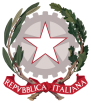 Ministero dell’Istruzione e del MeritoISTITUTO COMPRENSIVO "MONS. A. PIROVANO"Via Crispi, 22 – 22046 Merone (CO)COD.MECC. COIC840002 – C.F. 91016310137Tel. 031/650037 - Fax 031/651052e-mail uffici:coic840002@istruzione.it  - PEC: coic840002@pec.istruzione.it - sito: www.icmerone.edu.itVERIFICA INTERMEDIA P.E.I.(percorso educativo-didattico I QUADRIMESTRE)Alunno/a ___________________Anno Scolastico 20___/___Scuola dell’Infanzia/ Primaria / Secondaria di I gradoPlesso ___________Classe ______ sez._____SCUOLADirigente Scolastico __________________________________________________Docenti docentedocentedocentedocentedocente__________________________________________________________________________________________________________________________________________________________________________________________________________________________________________________________FAMIGLIAmadre__________________________________________________padre__________________________________________________